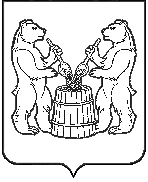 ГЛАВА УСТЬЯНСКОГО МУНИЦИПАЛЬНОГО РАЙОНА  АРХАНГЕЛЬСКОЙ  ОБЛАСТИПОСТАНОВЛЕНИЕот 16 ноября 2022 года № 2172р.п. ОктябрьскийОб утверждении схемы теплоснабжения муниципального образования «Ростовско-Минское» д. Ульяновская  до 2029 годаНа основании статьи 6 Федерального закона от 6 октября 2003 года № 131-ФЗ «Об общих принципах организации местного самоуправления в Российской Федерации», статьи 6 Федерального закона от  27 июля 2010 № 190-ФЗ "О теплоснабжении", постановления Правительства РФ от 22 февраля 2012 №154 «О требованиях к схемам теплоснабжения, порядку их разработки и утверждения», протокола публичных слушаний от 7 ноября 2022 года, ПОСТАНОВЛЯЮ:1. Утвердить схему теплоснабжения муниципального образования муниципального образования «Ростовско-Минское»  д. Ульяновская  до 2029 года;2. Определить единой теплоснабжающей организацией в д. Ульяновская муниципального образования «Ростовско-Минское» Устьянского района Архангельской области Общество с ограниченной ответственностью «Ремонтно-эксплуатационное предприятие 1»;3.  Контроль за исполнением за исполнением оставляю за собой;4. Настоящее постановление опубликовать в муниципальном вестнике «Устьяны» и разместить на официальном сайте администрации Устьянского муниципального района;Глава Устьянского  муниципального района                                          С.А. Котлов